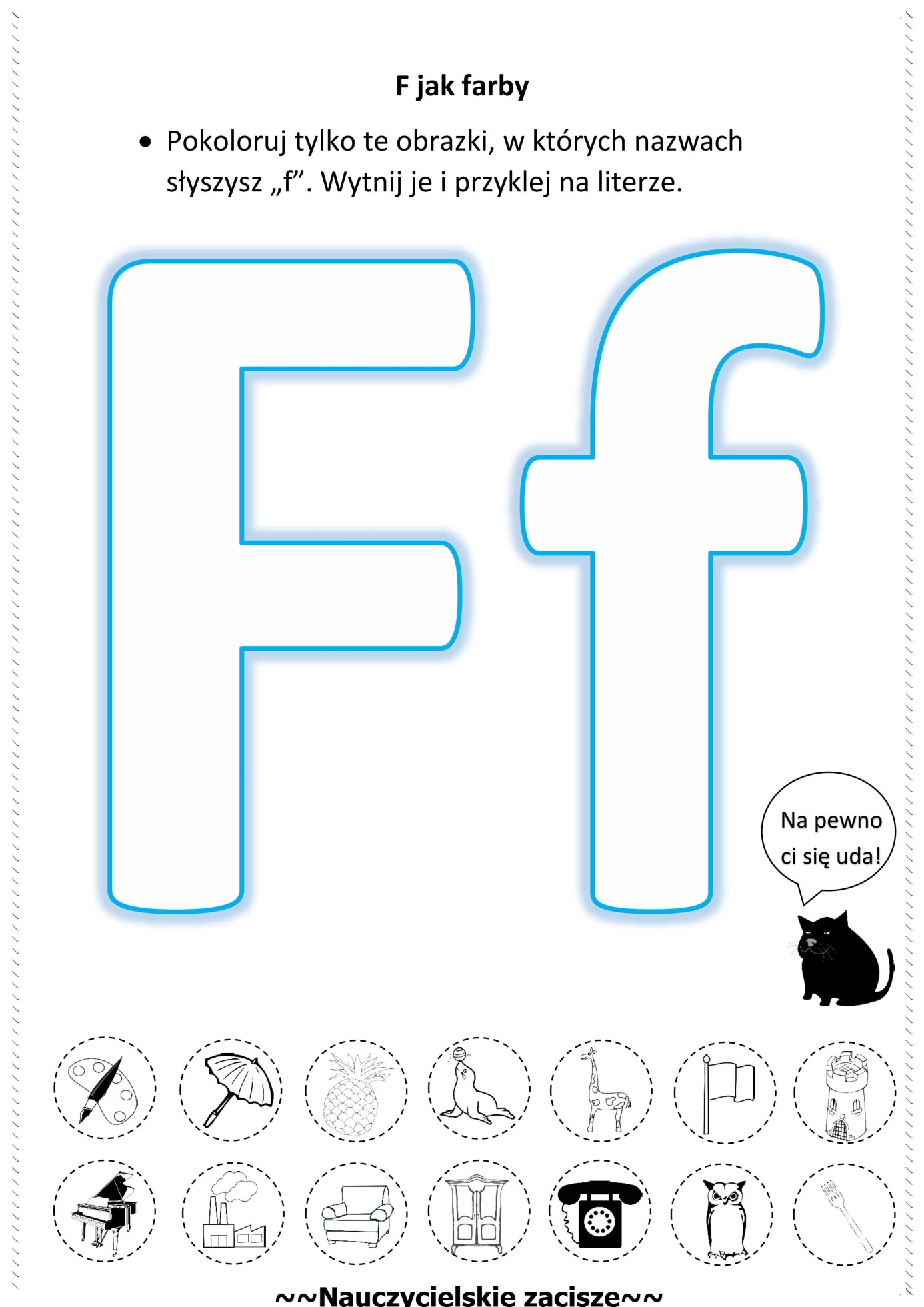 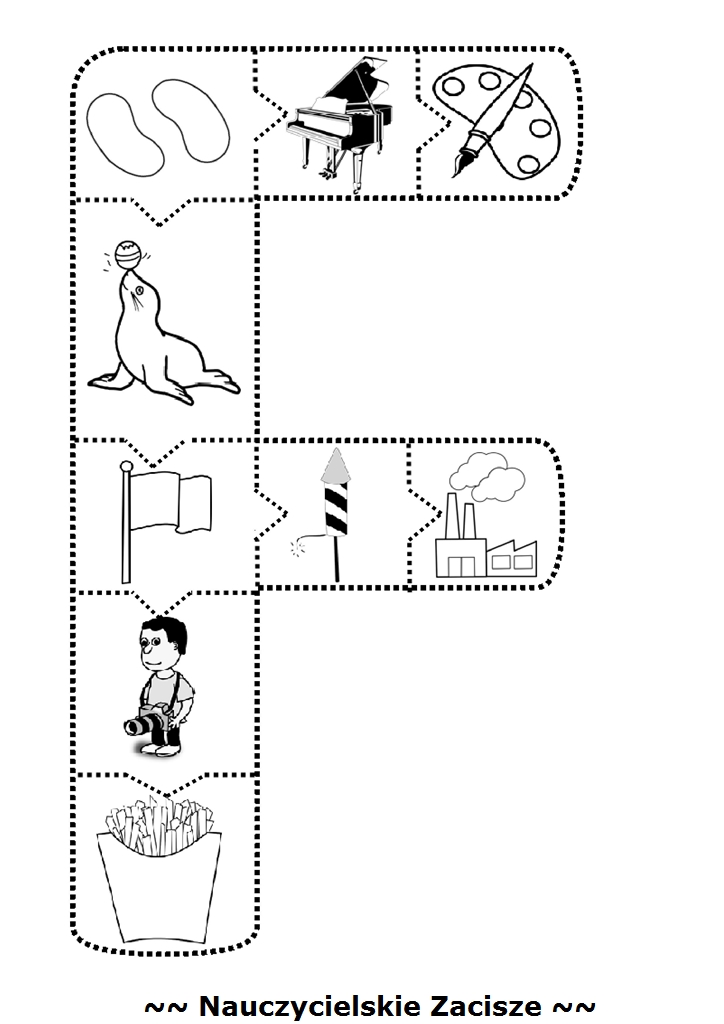 Rozcinamy elementy i dajemy dziecku do ułożenia i naklejenia na kartkę . Na koniec dz. Koloruje obrazek .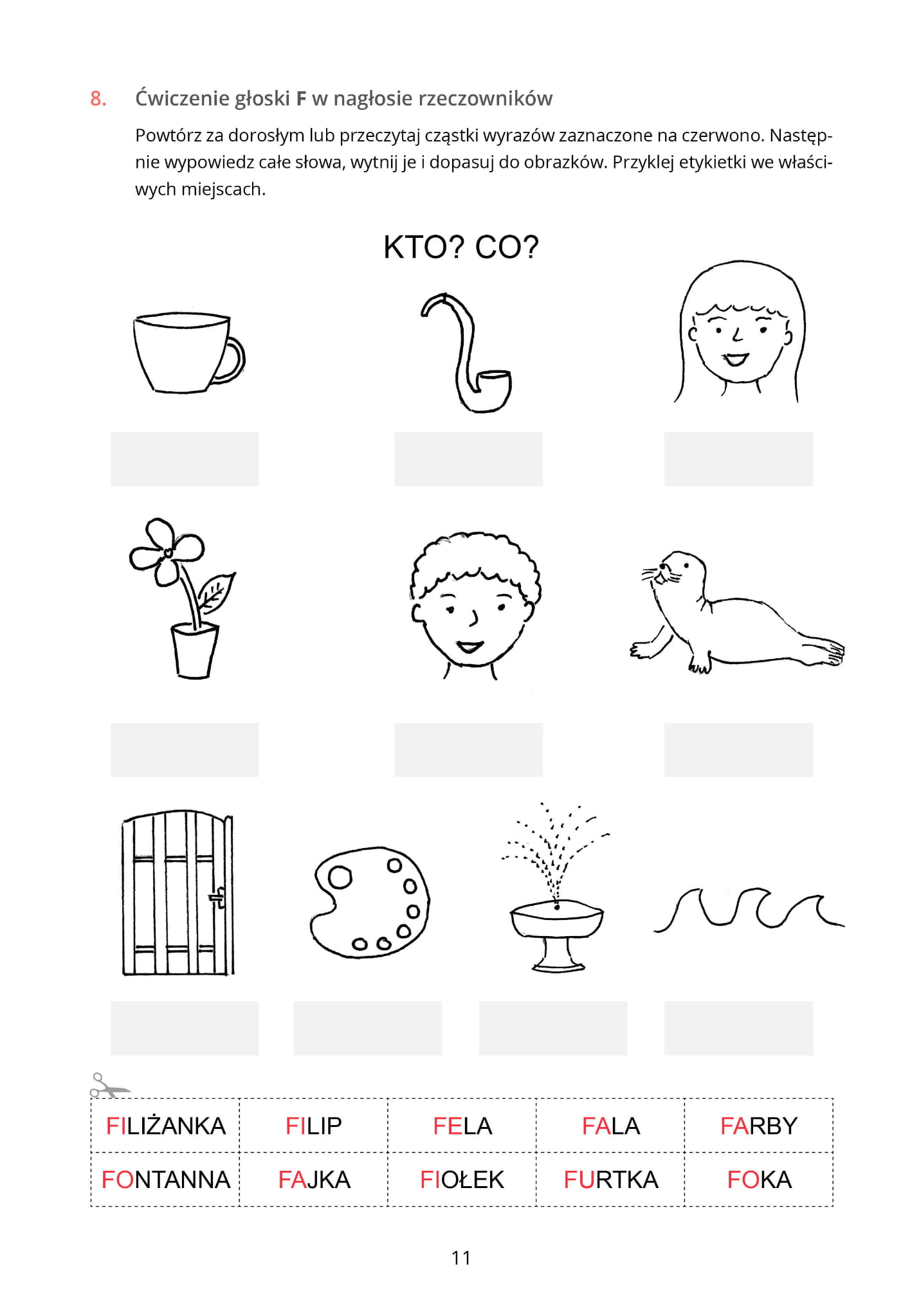 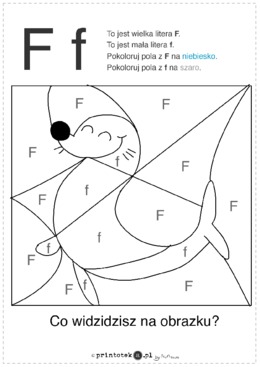 